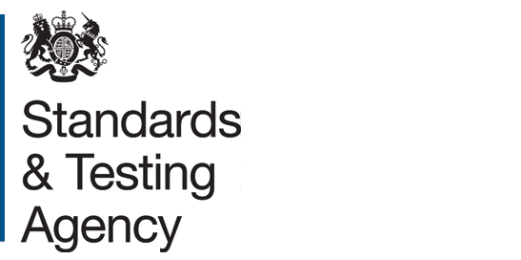 2017 national moderator training			
Pupil X - working at the expected standard This collection includes the following pieces: A) an information leaflet 
B) a letter
C) a short story
D) a recount
E) a newspaper report. These pieces are representative of a broader range of writing seen during the moderation visit.                                                                                                  All of the statements for ‘working towards the expected standard’ are met. Partial evidence for ‘working at the expected standard’ is provided below.Supporting commentaryThe pupil can write for a range of purposes and audiences (including writing a short story):creating atmosphere, and integrating dialogue to convey character and advance the action:Piece C (short story): The atmospheric opening (It all began on a misty winters day…) conveys an immediate sense of mystery which threads through the narrative (The moon flickered like a torch…A seat was empty…a muffling sound…Darkness was being whispered in). The visitors, introduced one by one, are identified only by key snippets of information (specialising in martial arts; a manipulative politician…people fear her; charasmatic…a good way of making money…terrible mistakes), leaving the reader intrigued as to why they might have been invited. Dialogue is used for a range of purposes: as the guests assemble for dinner, it contrasts the enthusiasm of the host (“Welcome to my glorious banquet…”) with the unresponsiveness of the invitees, whilst in subsequent paragraphs it advances the action, conveying White’s movements and prying nature (“May I just nip to the lavatory?” … “Is everything ok, Green?”); revealing the theft (“Which…idiot would steal…”); and identifying the culprit (“We know who did it…”). Its use to convey character is also evidenced in Lord Pickle’s flippant attitude towards his guests, humorously captured in his final words: “Anyone fancy cake?”selecting vocabulary and grammatical structures that reflect the level of formality required mostly correctly:Piece A (information leaflet): The semi-formal style of this leaflet is mostly maintained. The somewhat peremptory direct address to the reader (you need to know…You need one of these…you must know how); statements that give factual information or advice (Gas masks protect you from poison…You have to carry it everywhere…); and some subject-specific vocabulary (black rubber, vacuum, filter, empty compartment) support its educational purpose, albeit with occasional slippage (really hot and sweaty).using a range of cohesive devices*, including adverbials, within and across sentences and paragraphs:Piece D (recount): A logical sequence of the day is established through the use of fronted adverbials (Firstly...After…Later…Finally…After all that effort), whilst subject reference chains, including pronouns, support cohesion within and across sentences (Alex...the first one…he…him; pond dipping…nets…it… water).using passive and modal verbs mostly appropriately:The second guest was known as White… [C] (agent withheld – creates an air of mystery) Darkness was being whispered in… [C] (agent withheld – creates atmosphere]“May I just nip to the lavatory?” [C] (modal supports polite request)“Which…idiot would steal my most prized possesion…” [C] (modal emphasises disbelief)using a wide range of clause structures, sometimes varying their position within the sentence:Piece B (letter): A range of clause structures supports the emotive and persuasive purpose of the piece, for example subordination (…which took quite a while…because I want you to escape…Although I found it easy…As it slowly rolls…while you are stuck all alone); co-ordination (or you might die…and legit); imperative (Please come); interrogatives (Do you want me…?).using adverbs, preposition phrases and expanded noun phrases effectively to add detail, qualification and precision:Piece E (newspaper report): Adverbs qualify (he apparently…heavily guarded…almost just let him…now he is free); preposition phrases qualify and add detail (Despite the boy being ten…over the curb…like a hawk…round the back of the workhouse…during the event); expanded noun phrases add detail (a boy from a local workhouse…this disgraceful event…a local cart-driver). using inverted commas, commas for clarity, and punctuation for parenthesis mostly correctly, and making some correct use of semi-colons, dashes, colons and hyphens:Mrs Harris (the woman there) almost just let him run away. [E]Jim, who was the runaway, made it to the farm… [E]Here is what the head said: “When I heard I was furious! ...” [E]spelling most words correctly* (years 5 and 6):Most words are spelt correctly: despite some errors, particularly in a few –ly adverbs (extremly, immediatly), there is sufficient evidence of correct spelling and application of the –ly suffix, to meet the expected standard.The words below are in the NC year 5 and 6 word list, contain year 5 and 6 spelling rules and patterns, or are more complex homophones.though, bomb [A]rough, trough, Although [B]received, specialising, guest, through, awkwardly, Whose, irresponsible, shoulder, [C]ghost [D]apparently, sources [E]maintaining legibility, fluency and speed in handwriting through choosing whether or not to join specific letters:Across the collection, handwriting is fluent, legible and appropriately joined.